הודעה לעיתונות:פגישת הוועדה המוניטרית בבנק ישראל עם החזאים הפיננסייםנגיד בנק ישראל, פרופ' אמיר ירון, וחברי הוועדה המוניטרית של בנק ישראל קיימו היום את הפגישה הרבעונית עם קבוצת החזאים, אשר מספקים לבנק ישראל באופן שוטף תחזיות עבור האינפלציה, הריבית ושער החליפין. המפגש משמש להחלפת דעות והערכות בין בנק ישראל לגופים הפיננסיים החשובים במשק. הנגיד, פרופ' אמיר ירון, פתח את המפגש והתייחס להתפתחויות הכלכליות השונות על רקע המלחמה. לאחר מכן אסנת זהר כלכלנית בחטיבת המחקר, הציגה והסבירה את הערכת חטיבת המחקר כפי שהיא נערכה ופורסמה לציבור ב-08 ביולי 2024, במקביל להודעת הריבית האחרונה. המצגת אותה הציגה מצורפת.החזאים התייחסו לדברים ומסרו את הערכותיהם הכלכליות לגבי ההתפתחויות השונות.בנק ישראלדוברות והסברה כלכלית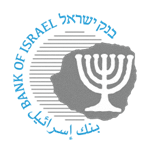 ‏ירושלים, ה בתמוז, תשפ"ד‏‏11 ביולי  2024